ДОБРОВОЛЬНЫЕ ПОЖЕРТВОВАНИЯВнебюджетный счет ст.222ДОПОЛНИТЕЛЬНЫЕ ПЛАТНЫЕ УСЛУГИВнебюджетный счет ст.221Ответственный за составление финансового  отчетаЗам. директора по АХР Загайнова Н.А., тел. 8-953-066-45-59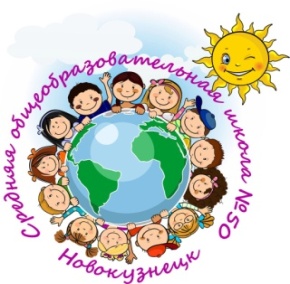 Муниципальное бюджетное общеобразовательное учреждение «Средняя общеобразовательная школа № 50»ИНН 4221002691  КПП 422101001 ТЕЛ/ФАКС 8(3843) 37-75-29e-mail:school50_06@mail.ru сайт http://kemnvkzschool50.kuz-edu.ru/г. Новокузнецк, Шункова 26Отчетный периодПривлеченные средства (руб.)Потраченные средстваОстаток на 31.12.2022Остаток на 01.01.2022 - 127863,65 рублейОстаток на 01.01.2022 - 127863,65 рублейОстаток на 01.01.2022 - 127863,65 рублейОстаток на 01.01.2022 - 127863,65 рублей2022 год2022 год70850,00117000,00  приобретение входной двери 69000,00 ремонт ОУ (мест общего пользования)12713,652022 годОтчетный периодПривлеченные средства (руб.)Потраченные средстваОстаток на 31.12.2022Остаток на 01.01.2022 – 80836,90 рублейОстаток на 01.01.2022 – 80836,90 рублейОстаток на 01.01.2022 – 80836,90 рублейОстаток на 01.01.2022 – 80836,90 рублей2022 год2022 год361430,35  Оплата заработной платы, начисление з.п. 71600,00 оплата периодического медицинского осмотра педагогическим  работникам ОУ70000,00 приобретение рециркуляторов4750,00 оплата обработки территории от клеща13812,00 приобретение огнетушителей5250,00 приобретение школьного мела160000,00 приобретение ноутбуков 116855,252022 год